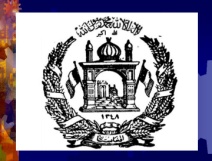 جمهوری اسلامی افغانستانوزارت صحت عامه ریاست عمومی منابع بشری     تاریخ اعلان  19 اسد 1399به اطلاع تمام واجدین محترم شرایط رسانیده میشود که وزارت صحت عامه در )ولایت کابل )(2 )نفر را با شرایط ذیل استخدام مینماید.عنوان وظیفه:- مستری انجن دیزلیوزارت ویااداره: صحت عامهموقیعت:- کابلریاست:- ریاست ورکشاپ های مرکزیکود:-(226-227)بست:-7گزارش به:- سرمیخانیکگزارش از:هدف وظیفه:- (ترمیم وسایط ترانسپورتی عارضه داروزارت صحت عامه جهت عرضه خدمات صحی)مکلفیت ومسئولیت های وظیفوی:  - ترمیم وجابجانمودن پرزه جات ترمیم شده ویاجدیدآتهیه شده وسایط دیزلی حصول اطمینان از ترمیم صورت گرفته ویاعکس آن درموترهای دیزلی- لست نمودن پرزه جات داغمه وتسلیمی آن به دریورمربوطه- رهنمائی میخانیکان درپائین وبالاکردن ماشین وسایط – وکشیدن پرزه عارضه دار- چک وکنترول از ترمیمات صورت گرفته وسایط دیزلی- راپورکارکردهای شعبه به مدیرتخنیک مواصفات:- حداقل درجه تحصیل:- ابتدائی ویا متوسط نامکمل تجارب لازمه(نوع ومدت زمان تجربه) 3 سال سابقه کاری ترمیماتی داشته باشد مهارت های دیگر(کورس های کوتاه مدت،آموزش های داخل خدمت وغیره) قوه افاده وتفهیمرهنمود برای اخذ و تسلیمی درخواست  ها: اشخاص واجد شرایط نکات ذیل را جدا مراعات کنید در غیر آن شارلست نخواهد گردید.۱-اشخاص واجد شرايط فورمه هاي معياري درخواستي را الی ۱۰روز کاری  بعداز نشر اعلان از طریق ویت  سایتwww.moph.gov.af بدست آورده میتوانید۲ -  یک کاپی از تذکره یا پاسپورت.۳- کاپی سند فراغت مکتب ،پوهنتون در صورت که سند تحصیلی خارج از کشور داشته باشید تائید شده وزارت معارف و یا وزارت تحصیلات عالی باشد.۴- کاپی سوانح جدید اضافه از شش ماه مدار اعتبار نیست .۵بعد از  خانه پری فورم کاریابی با ضمایم آن به ایمل آدرس gdhr.moph1400@gmail.com ارسال نماید ۶- همچنان می توانید فورم هارد کاپی را از مدیریت عمومی اعلانات و کاریابی منزل دوم کانتینر های ریاست عمومی منابع بشری  وزارت صحت عامه بدست  آورده بعد از تکمیل همرا با ضمایم فوق الذکر دوباره به این مدیریت تسلیم نماید.۷- درصورت ضرورت به شماره تيلفون (0202312422) داخل تماس گردیده حل مطلب نمائید.نوت :  شما میتوانید اعلانات کاریابی ما را  در ویب سایت های www.acbar.org  وwww.Jobs.af، نیزمشاهده میتوانید . توجه: اداره خدمات ملکي متعلق به تمام مردم افغانستان بوده  انتخاب کانديدان بر اصل شايستگي و لياقت صورت ميگيرد نه بر اساس مسايل قومي، نژادي، مذهبي سياسي ،همه اقشار مخصوصاً زنان با استعداد ميتوانند دراين پروسه رقابتي اشتراک فعال نمايند. هنگام مراجعه يک قطعه فوتو ، کاپی تذکره و کاپي اسناد تحصيلي خويش را همراه داشته باشند.با احترامدوکتور محمد صابر" نصیب"سرپرست ریاست عمومی منابع بشری